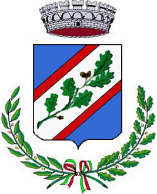 COMUNE DI DOBERDO' DEL LAGO - OBČINA DOBERDOBProvincia di Gorizia - Pokrajina Goricavia Roma – Rimska ul. 30C.A.P. 34070   TEL. 0481 78108   FAX 0481 784738P.I. 00123280315   --   C.F. 81000450312P.E.C: comune.doberdodellago@certgov.fvg.it Regolamento comunale di Doberdò del Lago per l’attuazione del Regolamento UE 2016/679 relativo alla protezione delle persone fisiche con riguardo al trattamento dei dati personaliDELIBERA GIUNTALE N. 45 del 29/05/2018OGGETTO / ZADEVA: APPROVAZIONE SCHEMA DI REGOLAMENTO IN MATERIA DIPROTEZIONE DATI PERSONALI